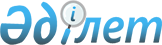 Об установлении ограничительных мероприятий
					
			Утративший силу
			
			
		
					Решение акима Асановского сельского округа Кызылжарского района Северо-Казахстанской области от 23 октября 2023 года № 42. Утратило силу решением акима Асановского сельского округа Кызылжарского района Северо-Казахстанской области от 11 января 2024 года № 1
      Сноска. Утратило силу решением акима Асановского сельского округа Кызылжарского района Северо-Казахстанской области от 11.01.2024 № 1 (вводится в действие со дня первого официального опубликования).
      В соответствии с подпунктом 7) статьи 10-1 Закона Республики Казахстан "О ветеринарии", на основании представления главного государственного ветеринарно-санитарного инспектора Кызылжарского района от 05 октября 2023 года № 01-11/164 РЕШИЛ:
      1. Установить ограничительные мероприятия на улице Ерлік села Плоское Асановского сельского округа Кызылжарского района Северо-Казахстанской области, в связи с возникновением болезни бруцеллез крупного рогатого скота.
      2. Контроль за исполнением настоящего решения оставляю за собой.
      3. Настоящее решение вводится в действие со дня его первого официального опубликования.
					© 2012. РГП на ПХВ «Институт законодательства и правовой информации Республики Казахстан» Министерства юстиции Республики Казахстан
				
      И.о. акима Асановского сельского округа Кызылжарского районаСеверо-Казахстанской области 

Ажатова З.С.
